Министерство образования Красноярского краякраевое государственное бюджетное профессиональное образовательное учреждение «Минусинский сельскохозяйственный колледж»МЕТОДИЧЕСКИЕ РЕКОМЕНДАЦИИПО ВЫПОЛНЕНИЮ КУРСОВОГО  ПРОЕКТАдисциплина ОП.02 Техническая механикаспециальности 23.02.03. Техническое обслуживание и ремонт автомобильного транспортаМинусинск, 2017Методические рекомендации по выполнению курсового проекта разработаны в соответствии с федеральным государственным образовательным стандартом по специальности  23.02.03. Техническое обслуживание и ремонт автомобильного транспорта утвержденным приказом Министерства образования и науки Российской Федерации от 22 апреля от 2014г №383 и рабочей программой  ОП.02. Техническая механикаМетодические указания предназначены для обучающихся очной и заочной формы обучения по выполнению и оформлению курсового проекта  по дисциплине ОП.02. Техническая механика        Организация-разработчик:   краевое  государственное  бюджетное        профессиональное  образовательное учреждение                          «Минусинский сельскохозяйственный  колледж».        Разработчик: Никонова Светлана Юрьевна, преподаватель  общепрофессиональных                                 дисциплинСОДЕРЖАНИЕ      Введение	                                                                                                                         4   1. Цели и задачи выполнения курсового проекта                                                          6        2.Техническое задание курсового   проекта                                                                    8   3. Требования, предъявляемые к курсовому проекту                                                    9   4. Содержание, объем и  методические указания по оформлению пояснительной      записки                                                                                                                             10   5. Методические указания по разработке  разделов курсового проекта                      12   6. Пример  расчета цилиндрической  зубчатой передачи                                               29   7.Методические указания по оформлению  графической части проекта                     36         8.Заключение                                                                                                                      37        9.Список использованной  литературы                                                                            38Введение      В соответствии с учебным планом дисциплины  ОП.02.Техническая механика,  специальности 23.02.03.  «Техническое обслуживание и ремонт автомобильного транспорта» изучение дисциплины ''Техническая механика'' заканчивается выполнением курсового проекта «Расчет цилиндрической зубчатой передачи».     Курсовой проект является  самостоятельной расчетно-конструкторской работой студентов, способствует закреплению и углублению знаний, полученных при изучении общетехнических дисциплин. Работа над курсовым проектом по деталям машин подготавливает учащихся к решению более сложных задач общетехнического характера, с которыми будущий техник встретится в своей практической деятельности по окончанию учебного заведения.    Методические рекомендации по выполнению курсового проекта по ОП.02.Техническая механика, специальности 23.02.03. «Техническое обслуживание и ремонт автомобильного транспорта», предназначены для оказания помощи в выполнении курсового проекта, овладения знаниями, умениями и навыками деятельности по специальности, опытом творческой и исследовательской деятельности и направлены на формирование общих и профессиональных компетенций:ОК 1. Понимать сущность и социальную значимость своей будущей профессии, проявлять к ней устойчивый интерес.ОК 2. Организовывать собственную деятельность, выбирать типовые методы и способы выполнения профессиональных задач, оценивать их эффективность и качество.ОК 3. Принимать решения в стандартных и нестандартных ситуациях и нести за них ответственность.ОК 4. Осуществлять поиск и использование информации, необходимой для эффективного выполнения профессиональных задач, профессионального и личностного развития.ОК 5. Использовать информационно-коммуникационные технологии в профессиональной деятельности.ОК 6. Работать в коллективе и команде, эффективно общаться с коллегами, руководством, потребителями.ОК 7. Брать на себя ответственность за работу членов команды (подчиненных), результат выполнения заданий.ОК 8. Самостоятельно определять задачи профессионального и личностного развития, заниматься самообразованием, осознанно планировать повышение квалификации.ОК 9. Ориентироваться в условиях частой смены технологий в профессиональной деятельности.5.2. Техник должен обладать профессиональными компетенциями, соответствующими видам деятельности:5.2.1. Техническое обслуживание и ремонт автотранспорта.ПК 1.1. Организовывать и проводить работы по техническому обслуживанию и ремонту автотранспорта.ПК 1.2. Осуществлять технический контроль при хранении, эксплуатации, техническом обслуживании и ремонте автотранспорта.ПК 1.3. Разрабатывать технологические процессы ремонта узлов и деталей.ПК 2.3. Организовывать безопасное ведение работ при техническом обслуживании и ремонте автотранспорта.   В результате выполнения курсового проекта по ОП.02.Техническая механика,  специальности 23.02.03.  «Техническое обслуживание и ремонт автомобильного транспорта»,  обучающиеся  должны:уметь:-производить расчет на растяжение и сжатие на срез, смятие, кручение и изгиб; -выбирать детали и узлы на основе анализа их свойств для конкретного применения; знать:- основные понятия и аксиомы теоретической механики, законы равновесия и перемещения тел;- методики выполнения основных расчетов по теоретической механике, сопротивлению материалов и деталям машин;- основы проектирования деталей и сборочных единиц; основы конструированияМетодические рекомендации определяют цели, задачи, порядок выполнения, а также содержат требования к  оформлению курсового проекта.                  1.  ЦЕЛЬ И ЗАДАЧИ КУРСОВОГО ПРОЕКТИРОВАНИЯ Курсовой проект по дисциплине «Техническая механика» является самостоятельной работой студентов, завершающей этап общетехнической подготовки. Цель курсового проектирования: расчет зубчатой передачи  привода общего или специального назначения в соответствии с техническим заданием, оформление чертежа зубчатого колеса. ЗАДАЧИ КУРСОВОГО ПРОЕКТИРОВАНИЯ: -приобретение практических навыков расчета, конструирования и выполнения рабочих чертежей;-осуществление расчетов по таким критериям работоспособности, как прочность, жесткость, износостойкость, долговечность;- систематизация, углубление и закрепление знаний, полученных студентом при изучении теоретического курса; - ознакомление студента с конструкциями типовых деталей и узлов;- приобретение студентом знания современных правил, норм и методов конструирования машин и механизмов;- привитие студенту навыков самостоятельного решения технических задач при расчете и конструировании механизмов и деталей общего назначения на основе ранее полученных знаний по всем предшествующим общеобразовательным и специальным дисциплинам.- выполнение графической части курсового проекта в соответствии с требованиями стандартов ЕСКД (Единой системы конструкторской документации).                                           2.   Техническое задание курсового   проекта     Техническое задание курсового   проекта   состоит из 4 типов расчетных схем, каждая схема включает 10 вариантов.   Для выполнения необходимо выбрать ту схему задания, номер которой соответствует последней цифре шифра зачетной книжки студента, и тот вариант числовых данных в этой схеме, который соответствует предпоследней цифре шифра.  Например, студент, имеющий шифр 184893, должен выполнить курсовой проект соответствующий третьей схеме, вариант №9. Если последняя цифра шифра студента – ноль, то выполняется курсовой проект по десятой схеме. Если предпоследняя цифра ноль, то студент должен выполнить вариант №10 в своей схеме.   Задание    Определить основные размеры  цилиндрической передачи редуктора, если известны мощность  на валу шестерни Р1 и  угловая скорость  ω1 Передаточное число передачи u. . Редуктор предназначен для длительной работы. Передача не реверсивная, высоконагруженная. Материал зубчатых колес с твердостью на поверхности       более  HRC 45.  Нагрузка постоянная. Данные своего варианта принять по таблице.Варианты схемрис.1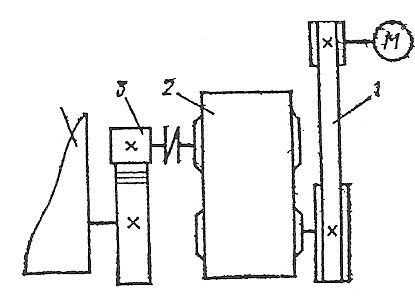  Определить основные размеры открытой цилиндрической передачи привода конвейерарис.2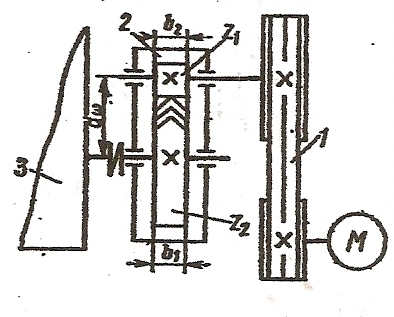 Определить основные размеры  шевронной передачи одноступенчатого цилиндрического редуктора привода конвейерарис.3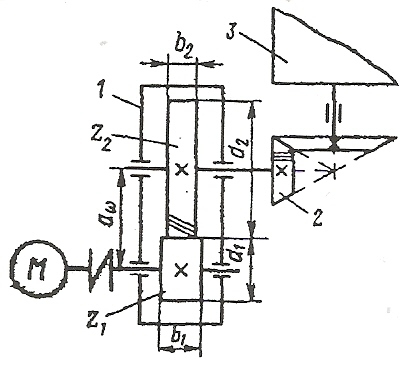 Определить основные размеры косозубой передачи  одноступенчатого цилиндрического  редуктора привода винтового транспортера,рис.4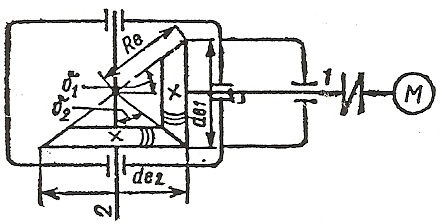 Определить основные размеры конической передачи с круговыми зубьями одноступенчатого редуктора общего назначения,          3. Требования, предъявляемые к курсовому проекту   Проект по степени сложности должен соответствовать теоретическим  знаниям, полученным  студентами при изучении предмета и выполнятся по индивидуальному заданию.    Объектом курсового проекта является цилиндрический  зубчатый редуктор, применяемый в  автомобильном транспорте.     Расчет на прочность  цилиндрических зубчатых передач регламентирован ГОСТ 6532-70.      Термины, определения и обозначения, относящиеся к геометрии и кинематике эвольвентных цилиндрических зубчатых передач,  должны быть приняты по ГОСТ 16530-83 и ГОСТ 16531-83.     Методы расчета геометрических и кинематических параметров, используемых в расчетах на прочность зубчатых передач внешнего зацепления – по ГОСТ 16532-70.      В методических указаниях изложена методика расчета на прочность цилиндрических зубчатых передач; приведен пример расчета и необходимые справочные материалы.    Работу над проектом рекомендуется начинать с анализа задания и схемы привода. Изучить условия эксплуатации рабочей машины. После чего приступают к расчетам, которые оформляются в виде пояснительной записки.     Графическую часть проекта - чертеж зубчатого колеса выполняют на формате А3.4. Содержание, объем и методические указания  по оформлению пояснительной записки    Курсовой проект состоит из задания  на проектирование, расчетно-пояснительной записки и графической части.По своему содержанию пояснительная записка должна состоять из следующих разделов:  Содержание  Введение 1. Выбор материалов и термической обработки зубчатых колес.  2.Определение допускаемых контактных напряжений	  3.Определение допускаемых напряжений изгиба	  4. Определение межосевого расстояния	  5. Определение модуля передачи	  6.Определение суммарного числа зубьев шестерни и колеса	  7.Определение числа зубьев шестерни и колеса.............................  8. Уточнение передаточного числа	  9. Уточнение межосевого расстояния и угла наклона зубьев ...........  10. Определение размеров зубчатых колес	  11. Определение усилий в зацеплении ..............................................	–  12.Проверочный расчет передачи на контактную прочность	  13.Проверочный расчет передачи на выносливость при изгибе	   Заключение    Список литературы  Пояснительная записка  объемом 25-30 страниц включает титульный лист, техническое задание, содержание, основной текст, заключение, библиографический список. Текст ПЗ оформляют согласно требованиям к рукописи. Листы записки должны иметь сквозную нумерацию, начиная с титульного листа и заканчивая приложениями. На титульном листе и техническом задании страницы не проставляются. При наборе текста на компьютере устанавливается КГ 14 через 1 - 1,5 интервала.   Текст пояснительной записки курсового проекта разбивается на разделы (подразделы) и пункты, которые нумеруются арабскими цифрами. в пределах всей ПЗ. Каждый раздел ПЗ рекомендуется начинать с новой страницы.             Наименования разделов и подразделов должны быть по возможности краткими и отражать их содержание; наименования записываются в виде заголовков, при этом расстояние между текстом и заголовком должно быть не менее 10 мм.    Название раздела пишут заглавными буквами, а пункта в этом разделе - строчными буквами с прописной заглавной буквой.  Переносы слов в заголовках не допускаются. Точка в конце заголовка не ставится. 
 Оформление титульного листа по ГОСТ 2.105-95; он является первым листом ПЗ.    Техническое задание на курсовой проект оформляется на специальном бланке и содержит исходные данные, задачи и сроки выполнения курсового проекта. Техническое задание должно быть подписано руководителем проекта. Содержание (оглавление) должно быть приведено в начале ПЗ, сразу же после технического задания. В содержании перечисляются заголовки всех разделов и подразделов с указанием номеров страниц, на которых они размещены. Во введении дается краткое описание проектируемого привода, приводятся основные достоинства и недостатки передач привода   Все расчетные формулы и уравнения записывают с перечнем и расшифровкой буквенных обозначений величин, размерностью. После записи и расшифровки формулы приводят материал по выбору или определению всех величин, входящих в данную формулу. В случае повторения формулы в последующих расчетах записывать ее в общем виде и давать повторно расшифровку не следует, достаточно сослаться на ту страницу пояснительной записки, где ранее была приведена эта формула. Расчет записывают как в целях облегчения проверки его самим автором или другим лицом, так и во избежание допущения ошибок.   Расчеты деталей машин рекомендуется производить  в единицах СИ - в м, мм, м 2 , м 3 , м 4 , мм 3 , мм 4 м, Па, МПа., Н, кН, Н.  Достаточная точность машиностроительных расчетов: для  в десятых долях чиселсил в десятке чисел Н, для моментов   в десятых долях чисел МПа; при этомм и для напряжений Н 0,5 и больше считается за единицу, а меньшая дробь отбрасывается. При выполнении расчетов для линейных размеров в мм  до десятых и сотых берут только целые числа, большая точность сотых долей мм нужна лишь в особых случаях. Однако при изготовлении и обработке требуемая точность выражается в десятых, сотых и даже в тысячных долях мм.   При выполнении чертежа зубчатого колеса в процессе проектирования руководствуются требованиями ЕСКД на чертежи в машиностроении, в правом верхнем углу  должны быть приведены таблицы основных параметров, необходимых для изготовления и контроля. Основная подпись (угловой штамп) на  чертеже  выполняется в соответствии с формой 1 ГОСТ 2.104-90.. ПЗ оформляется в соответствии с Едиными требованиями по оформлению курсовых и дипломных проектов, изложенными в методичесом пособии……, размещенном на сайте колледжа…….4.Методические указания по разработке разделов курсового проекта                                            Введение    Во введении следует: изложить цель работы; указать документы, на  основании которых разработан проект;  изложить  назначение и область применения проектируемого изделия, его достоинства и недостатки.                                         Техническое задание     Бланк технического задания, содержащего исходные данные, следует помещать за содержанием.  На  листе с техническим заданием вычерчивается кинематическая схема привода, а также указываются общие сведения о назначении и разработке создаваемой конструкции, предъявляемые к ней эксплуатационные требования, режим работы и ее основные характеристики.                                 Расчетно-технологический раздел  Для выполнения технологического расчета принимается группа показателей из задания на проектирование и основные геометрические параметры цилиндрических передач  внешнего  зацепления (рис.1).    Исходные данные:- Вид передачи;- Мощность; - Угловая скорость; - Передаточное число.  Для проработки разделов теоретического курса рекомендуется пользоваться учебниками [1-5]. Для ответов на отдельные вопросы, которые могут возникнуть в процессе проектирования, рекомендуется использовать учебные пособия [6-  9].    ОСНОВНЫЕ ГЕОМЕТРИЧЕСКИЕ ПАРАМЕТРЫ ЦИЛИНДРИЧЕСКИХ   ЗУБЧАТЫХ ПЕРЕДАЧОсновные геометрические параметры цилиндрических зубчатых передач внешнего зацепления и размеры цилиндрической зубчатой передачи показаны на рис.1 aw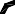 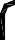 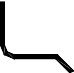 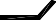 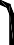 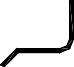 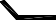 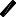 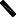 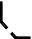 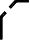 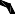 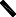 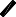 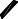 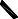 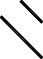 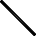 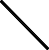 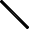 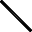 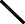 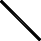 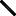 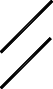 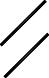 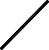 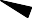 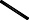                                                                      Рис.1                               4.1.Выбор материалов и термической обработки зубчатых колесМатериалы для изготовления зубчатых колес и необходимую твердость выбирают в зависимости от условий эксплуатации и требований к габаритам передачи. Основными материалами колес силовых передач являются термически обрабатываемые конструкционные углеродистые и легированные стали. Марки сталей, рекомендуемые для изготовления зубчатых колес, виды их термообработки и механические характеристики приведены в табл. 2.Таблица2 Механические характеристики сталей для изготовленияцилиндрических зубчатых колесПримечания.В графе «Термообработка» приняты следующие обозначения: Н – нормализация; У – улучшение; ТВЧ—закалка токами высокой частоты.Dпр  – диаметр; Sпр  – толщина обода или диска.В условиях индивидуального и мелкосерийного производства, предусмотренного техническими заданиями на курсовой проект, в мало- и средненагруженных передачах, а также в открытых зубчатых передачах широко применяются стальные зубчатые колеса с твердостью Н  350 НВ. При этом обеспечивается чистовое нарезание зубьев после термообработки, высокая точность изготовления и хорошая прирабатываемость	зубьев.	 Зубчатые  колеса большого диаметра ( > 500 мм) изготовляются литыми с термообработкой - нормализация. Для редукторов, к размерам которых не предъявляется жестких требований, в основном применяют следующие материалы и   варианты термической обработки:– марки сталей одинаковы для колеса и шестерни: сталь 45, 40Х, 40ХН, 35ХМ и др. Термообработка колеса – улучшение, твердость 235–262 HB. Термообработка шестерни – улучшение, твердость 269–302 HB. Зубья колес из улучшаемых сталей хорошо прирабатываются и не подвержены хрупкому разрушению при динамических нагрузках. Применяют в мало- и средненагруженных передачах.– марки сталей одинаковы для колеса и шестерни: сталь 40Х, 40ХН, 35ХМ и др. Термообработка колеса – улучшение, твердость 269–302 HB. Термообработка шестерни – улучшение и закалка ТВЧ, твердость  поверхности  45–53  HRC  в  зависимости  от  марки  стали.Приближенно можно считать, что 1 НRC   10 НВ.Для лучшей приработки зубьев, снижения опасности заедания и повышения нагрузочной способности передачи твердость шестерни назначается больше твердости колеса. Разность средних твердостей рабочих поверхностей  зубьев  шестерни  и колеса  должна  составлятьН = НВ01 – НВ02 = 20–50. Меньшие значения Н для прямозубых передач, большие Н для косозубых и шевронных передач.Средняя твердость зубьев колес НВ0  = 0,5 (НВmin + НВmax).4.2.Определение допускаемых контактных напряженийДопускаемые контактные напряжения определяются по формуле[Н] = Нlim ZN / SH , МПа ,где Нlim – предел контактной выносливости при базовом числе цик- лов напряжений NH0 (табл.3);ZN   –	коэффициент долговечности, учитывающий  влияние срока службы и режима нагружения передачи;SH   –	коэффициент запаса прочности (табл.3).Таблица 3Пределы контактной выносливости Нlim и коэффициенты запаса прочности SНБазовое число циклов напряжений при расчете на контактную прочность определяют по средней твердости поверхностей зубьевNH0 = 30 (HB0)2,4   12107.Расчетное число циклов напряжений за весь срок службы переда- чи при постоянном режиме нагруженияNK  = 60 n c Lh ,где  n – частота вращения шестерни, зубчатого колеса, мин-1;с – число зацеплений зуба за один оборот колеса. Для обычных редукторов  с = 1;Lh  – срок службы передачиLh = 2920 L Кг Кс , ч  ,где  L – число лет работы передачи;Кг – коэффициент годового использования передачи. Кг = 0,85; Кс – число смен работы передачи в сутки.К режимам постоянного нагружения относят режимы работы с отклонениями нагрузки до 20 %. При этом за расчетную обычно при- нимают нагрузку, соответствующую номинальной мощности двигате- ля.Для длительно работающих быстроходных зубчатых передач, когда NK  NH0, коэффициент долговечностиZN20NH0 / NK      0,75.Коэффициент	долговечности	для	кратковременно	работающих передач при NK  NH0  определяется по формулеZN  ZNmax .Для ограничения допускаемых напряжений по условию отсутствия пластических деформаций на поверхности зубьев предельные значения коэффициента долговечности: ZNmax = 2,6 при термообработке -нормализация и улучшение; ZNmax = 1,8 для зубьев с поверхностной закалкой.Для цилиндрических прямозубых передач за расчетное принимают меньшее из допускаемых контактных напряжений,  полученных для шестерни [Н]1 и колеса [Н]2 , т.е.  [Н] = min ([Н]1 , [Н]2).Косозубые и шевронные передачи, если зуб  шестерни закален,   азуб колеса подвергнут улучшению, рассчитывают по условному до- пускаемому контактному напряжению[Н] = 0,45 ([Н]1 + [Н]2)   [Н]2 ,при выполнении условия [Н]  1,23 [Н]2 .Для косозубых и шевронных передач в остальных случаях за расчетное напряжение принимают допускаемое контактное напряжение для колеса                                    [Н] = [Н]2 .4.3.Определение допускаемых напряжений изгибаДопускаемые напряжения изгиба определяют по формуле                     [F] = Flim YR  YZ YA YN  / SF  , МПа ,где Flim – предел выносливости зубьев при изгибе, соответствующий базовому числу циклов напряжений NF0 (табл.4);SF – коэффициент запаса прочности (табл.4);YR – коэффициент, учитывающий влияние шероховатости пере- ходной поверхности между зубьями. При шлифовании и зубофрезеро- вании с параметром шероховатости RZ  40 мкм  YR  = 1;YZ – коэффициент, учитывающий способ получения заготовки зубчатого колеса.  Для  поковок  и  штамповок  YZ = 1,  для прокатаYZ = 0,9, для литых заготовок YZ = 0,8 ;YА – коэффициент, учитывающий влияние двустороннего прило- жения нагрузки. При одностороннем приложении нагрузки (передача нереверсивная) YА = 1. При двустороннем приложении нагрузки для нормализованных и улучшенных сталей YА = 0,65 ;YN  – коэффициент долговечности при расчете зубьев на изгибYN   1 ,где NF0 – базовое число циклов напряжений при расчете на изгиб. Для сталей NF0  = 4106;NK  – расчетное число циклов за весь срок службы передачи;q – показатель степени кривой усталости: q = 6 при твердости зубьев H  350 НВ, а также для колес со шлифованной переходной поверхностью независимо от твердости и термообработки; q = 9 при твердости поверхности зубьев Н  350 НВ.Коэффициент долговечности для длительно работающих быстроходных передач (NK  NF0) принимается  YN = 1.Для  кратковременно  работающих передач, когда  NK  <  NF0,   притермообработке - нормализация	и	улучшение (H  350  НВ) коэффи- циент долговечности 1 < YN  4; при закалке зубьев 1 < YN  2,5.Таблица 4Пределы выносливости Flim и коэффициенты запаса прочности SFДопускаемые напряжения изгиба определяются для зубьев ше- стерни [F]1  и колеса [F]2.Определение межосевого расстоянияМежосевое расстояние из условия контактной прочностиaw   Ka(u  1), мм ,где Ka = 450 – для прямозубых передач; Ka = 410 – для косозубых и шевронных передач, МПа1/3;u  –	передаточное число;T1 – вращающий момент на шестерне, Нм; KH  – коэффициент нагрузки;bа  = b2 / aw – коэффициент ширины венца колеса;[Н] – расчетное допускаемое контактное напряжение, МПа.Знак  « +  » для  передач  внешнего  зацепления,  знак  «  –  »  – длявнутреннего зацепления.Величину коэффициента ширины венца колеса bа выбирают из ряда стандартных чисел: 0,16; 0,2; 0,25; 0,3; 0,315; 0,4; 0,5; 0,63; 0,8; 1,0 в зависимости от положения прямозубых и косозубых колес отно- сительно опор:при симметричном расположении	0,3–0,5;при несимметричном расположении	0,25–0,4; при консольном расположении одного или обоих колес		0,2–0,25. Для шевронных передач bа = 0,5 – 1,0; для передач внутреннего зацепления bа = 0,2(u+1)/(u–1).Меньшие значения bа назначают для цилиндрических передач с твердостью зубьев Н  45 HRC.Зубчатые колеса передач общего машиностроения изготовляются по 8-й степени точности. При постоянной нагрузке, твердости по- верхности зубьев колеса Н2  350 НВ, 8-й степени точности изготов- ления зубчатых колес и окружной скорости  < 15 м/с для предвари- тельных расчетов принимают следующие значения коэффициентов нагрузки: для прямозубых передач КН = 1,3; для косозубых и шеврон- ных передач  КН   = 1,2.Вычисленное  значение  межосевого  расстояния  аw    для   нестан-дартных передач (редукторов) и при мелкосерийном производстве округляют до ближайшего большего числа, кратного пяти, или из ряда номинальных  линейных  размеров  Ra  40  (ГОСТ 6636-69): 80;  85; 90;95; 100; 105; 110; 120; 125; 130, далее через 10 до 260 и через 20 до 420мм. При крупносерийном производстве редукторов аw округляют до ближайшего стандартного значения (ГОСТ 2185-66): 50; 63; 71; 80; 90;100; 112; 125; 140; 160; 180; 200; 225; 250; 260; 280; 300; 315; 320; 340;355; 360; 380; 400 мм.Определение модуля передачиДля обеспечения равной контактной и изгибной выносливости зубьев минимальное значение модуля передачи определяют из усло- вия прочности на изгиб Km T1  (u  1) /aw b2 [F ]2, мм ,где Km = 6,8103 – для прямозубых и Km = 5,6103 – для косозубых и шевронных передач;b2   –	ширина венца колеса,  b2  = bаaw , мм .Ширину венца колеса после вычисления округляют до ближайшего целого числа, кратного двум или пяти;[F]2 – допускаемое напряжение изгиба материала колеса, МПа. Максимально	допустимый	модуль	из	условия	неподрезания зубьев у основанияmmax   2 aw / [17(u  1)], мм.Из полученного диапазона (m – mmax) модулей принимают стандартное значение модуля (табл.5). Для прямозубых колес стандартным считают окружной модуль m, а для косозубых и шевронных - нормальный модуль mn.Таблица 5Стандартные значения модуля по ГОСТ 9563-80Примечание. Предпочтение следует отдавать первому ряду.В силовых зубчатых передачах обычно рекомендуют использовать значения модуля m  1,5 мм.4.6.Определение суммарного числа зубьев шестерни и колесаДля прямозубых передачzS  = 2 aw / m.Для косозубых и шевронных передачzS = 2 aw   cos  / mn ,где  –	угол  наклона  зубьев  колес.  Для  косозубых колес  = 816,шевронных колес  = 2540. В раздвоенных ступенях редукторов для лучшей самоустановки назначают  = 2535.Угол наклона зубьев предварительно принимают: для шевронных передач   = 30;  для  косозубых -    =  10,  при выполнении условия > min = arcsin (4 mn / b2). В противном случае принимают  = min .Полученное значение zS  округляют до целого числа.Из условия отсутствия подрезания ножки зуба: z1min = 17 для пря- мозубых колес;   z1min = 17 cos3 для косозубых и шевронных колес.Число зубьев колеса:внешнего зацепления	z2  = zS  – z1 ; внутреннего зацепления	z2  = zS  + z1 .Прямозубые передачи при z1 < 17 для исключения подрезания зубьев и повышения изломной прочности выполняют со смещением исходного контура. Коэффициент смещения шестерниx1  = (17 – z1)/17   0,6.Косозубые  и  шевронные   передачи при числе зубьев  шестерни z1  (zmin+2) изготовляют без смещения (x1 = x2 = 0). При z1 < (zmin+2) коэффициент смещения шестерни определяют по формулеx1   (0,015 z1   0,04)u 1.Определение числа зубьев шестерни и колесаЧисло зубьев шестерниz1 = zS / (u  1)  z1 min  .Значение z1 округляют до ближайшего целого числа.Уточнение передаточного числаФактическое передаточное числоuф  = z2 / z1 .Отклонение от заданного передаточного числаu | uфu |u100, %.Фактическое передаточное число uф  не должно отличаться от   за-данного более, чем на 3 % для одноступенчатых и на 4 % – для двух- ступенчатых редукторов.4.9.Уточнение межосевого расстояния и угла наклона зубьевДля прямозубых передач уточняют межосевое расстояниеaw   m (z1  z2) / 2, мм .Для косозубых и шевронных передач определяют действительную величину угла наклона зубьев по формулеcos  = mn (z1  + z2) / (2 aw) ;	, град.Точность вычисления - до пятого знака после запятой .   4.10.Определение размеров зубчатых колес Основные размеры зубчатых колес: делительные диаметры шестерни d1 и колеса d2 ;диаметры вершин зубьев шестерни da1 и колеса da2 ; диаметры впадин зубьев шестерни df1 и колеса df2 ; ширина зубчатого венца шестерни b1  и колеса b2 .Ширина зубчатого венца:колеса b2 = bаaw , мм ; шестерни b1 = b2 + 5, мм.Значения ширины зубчатых венцов округляют до целого числа.Размеры зубчатых колес цилиндрической передачи со смещением исходного контура при х1+х2  0.Для передачи с внешним зацеплением: диаметры шестерниd1 = m z1 /cos  ;dа1 = d1 + 2 (1 + x1 – y) m ; df1  = d1 – 2 (1,25 – x1) m ;диаметры колесаd2 = m z2 /cos  ;dа2 = d2 + 2 (1 + x2 – y) m ; df2  = d2 – 2 (1,25 – x2) m ,где	x1  и х2 – коэффициенты смещения шестерни и колеса;y – коэффициент уравнительного смещения, определяемый по ГОСТ 16532-70.Для передачи с внутренним зацеплением: диаметры шестерниd1 = m z1 /cos  ;dа1 = d1 + 2 (1 + x1) m ; df1  = d1 – 2 (1,25 – x1) m ;диаметры колесаd2 = m z2 /cos  ;dа2 = d2 – 2 (1 – x2 – 0,2) m ; df2  = d2 + 2 (1,25 + x2) m.Размеры	зубчатых	колес	цилиндрической	равносмещенной передачи при х1  = –х2 .Для передачи внешнего зацепления: диаметры шестерниd1 = m z1 /cos  ;dа1 = d1 + 2 (1 + x1) m ; df1  = d1 – 2 (1,25 – x1) m ;диаметры колесаd2 = m z2 /cos  ;da   d    x  m ;df2  d2  2 1,25  x2  m.Для передачи внутреннего зацепления диаметры шестерни:d1 = m z1 /cos  ;dа1 = d1 + 2 (1 + x1) m ; df1  = d1 – 2 (1,25 – x1) m ;диаметры колеса:d2 = m z2 /cos  ;dа2  = d2  – 2 (1 – x2) m ; df2  = d2 + 2 (1,25 + x2) m .Коэффициенты смещения шестерни х1 и колеса х2 необходимо подставлять с собственными знаками.Размеры цилиндрических зубчатых колес передачи без смещения исходного контура (х1 = х2 = 0).Диаметры колес передачи внешнего зацепления:шестерни	колесаd1 = m z1 /cos  ;	d2 = m z2 /cos  ;da 1  d1  2m;	dа2  = d2  + 2m ;df1   d1  2,5m;	df2  = d2 – 2,5m .Диаметры колес передачи внутреннего зацепления:шестерни	колесаd1 = m z1 /cos  ;	d2 = m z2 /cos  ;dа1 = d1 + 2m ;	dа2  = d2  – 2m ;df1  = d1 – 2,5m .	df2  = d2 + 2,5m .Для прямозубых передач ( = 0) в формулы для определения размеров зубчатых колес подставляют значение стандартного окружного модуля m, а для косозубых и шевронных передач - стан- дартный нормальный модуль mn .Точность вычисления делительных диаметров колес до 0,01 мм.4.11.Проверочный расчет передачи на контактную прочностьРасчетное значение контактного напряженияH   ZEZ ZH [H], МПа ,          где ZЕ – коэффициент, учитывающий механические свойства материалов сопряженных зубчатых колес, МПа1/2. Для стальных колес ZЕ  = 190 МПа1/2;            Z–коэффициент, учитывающий суммарную длину контактных        линий.              Для прямозубых передачZ (4  α)/3; для косо-зубых и шевронных передачZ 1/   ,   –  коэффициент торцевого перекрытия  [1,88  3,2(1/z1 1/z2)] cos  ;     ZH – коэффициент, учитывающий форму сопряженных поверхностей зубьев в                       полюсе зацепления.               Для прямозубых цилиндрических передач  ZH   2,49 ;     Ft  – окружная сила в зацеплении, Н;     u = uф – фактическое передаточное число;     d1 – делительный диаметр шестерни, мм;     b2 – ширина венца зубчатого колеса, мм;     KH  – коэффициент нагрузки;    [Н] – расчетное допускаемое контактное напряжение, МПа. Знак « + » – для внешнего зацепления, знак « – » – для внутреннего зацепления.    Для косозубых и шевронных колес при х1 + х2 = 0Z		1H	cos cos b   ,tg t     где  t – делительный     угол профиля в торцевом сеченииt  = arctg (tg 20/cos ) ;     b – основной угол наклона зубьевb = arcsin (sin   cos 20) .     Коэффициент нагрузки при расчетах на контактную прочностьKH  = KH KH KH  ,      где KH – коэффициент, учитывающий динамическую нагрузку, возникающую в                     зацеплении;            KH – коэффициент, учитывающий неравномерность распределения нагрузки       по длине контактных линий;                   KH	–	коэффициент,	учитывающий	распределение	нагрузки между зубьями.Коэффициент динамической  нагрузки  KH  определяют  по табл.7 в зависимости от степени точности передачи (табл.6), окружной скорости и вида передачи.Окружная скорость колес	 =  d1 n1 / 60000 , м/с , где  n1 – частота вращения шестерни , мин-1.Таблица 6Степени точности зубчатых передачТаблица 7 Значения коэффициента динамической нагрузки  KH  при Н  350 НВЗначения коэффициента KH принимают по табл.8 в зависимости от	коэффициента  ширины  венца  колеса  относительно   диаметраbd = b2/d1  , схемы передачи (рис. 3) и твердости зубьев.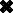 5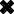 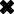 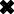 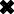 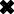 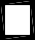 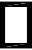 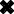 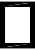 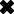 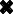 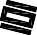 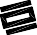 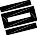 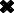 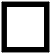 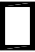 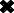 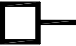 Рис. 3. Схемы расположения колес в цилиндрических редукторахТаблица 8 Коэффициент неравномерности распределения нагрузки KHДля косозубых и шевронных колес коэффициент распределения нагрузки между зубьями KH определяют по табл.9 в зависимости от окружной скорости и степени точности передачи.Таблица 9 Значения коэффициента  КН   для косозубых и шевронных передачДля прямозубых передач KH  = 1,0.Отклонение расчетного напряжения н от допускаемых контактных напряжений [н]                            н = (н – [н]) 100 / [н] , % .Допускаемая недогрузка передачи (н  [н]) не более 15 % и перегрузка (н > [н]) до 5 %. Если условие прочности не выполня- ется, то следует изменить ширину венца колеса или величину межосевого расстояния  аw  передачи.5.ПРИМЕР РАСЧЕТА ЦИЛИНДРИЧЕСКОЙ ЗУБЧАТОЙ ПЕРЕДАЧИРасчет цилиндрической прямозубой передачиИсходные данные для расчета: передаточное число  u = 3,6;частота вращения шестерни n1 = 960 мин-1; частота вращения колеса n2 = 266,7 мин-1; вращающий момент на шестерне Т1  = 75 Нм.Срок службы передачи при трехсменной работе 5 лет.Передача нереверсивная, нагрузка постоянная, производство мелкосерийное.Выбор материалов и термической обработки колесПри мелкосерийном производстве и невысоких требованиях к размерам редуктора выбираем материалы (см. табл.2):для шестерни сталь 45, термообработка – улучшение, твердость 269–302 НВ, средняя твердость НВ01  = 285;для  колеса  сталь 45, термообработка	–	улучшение, твердость235–262 НВ, средняя твердость НВ02  = 250.Определение допускаемых контактных напряжений[Н] = Нlim ZN  / SH , МПа ,где Нlim – предел контактной выносливости при базовом числе цик- лов напряжений NH0 (см. табл.3):для шестерни Нlim1 = 2 НВ01 + 70 = 2285 + 70 = 640 МПа ; для колеса  Нlim2  = 2 НВ02 + 70 = 2250 + 70 = 570 МПа ;SH – коэффициент запаса прочности, SH = 1,1 (см. табл.3); ZN  – коэффициент долговечности.Базовое число циклов напряжений:для шестерни NH01 = 30 (HB01)2,4 = 302852,4  2,3107; для колеса  NH02 = 30 (HB02)2,4 = 302502,4  1,7107.Расчетное число циклов напряжений за весь срок службы пере- дачи при постоянном режиме нагруженияNK  = 60 n c Lh ,где  n – частота вращения шестерни, колеса, мин-1;             с – число зацеплений зуба за один оборот колеса. Для нереверсивной    передачи   с = 1;Lh  – срок службы передачиLh = 2920 L Кг Кс , ч  ,где  L – число лет работы передачи, L = 5 лет;Кг – коэффициент годового использования передачи, Кг = 0,85; Кс – число смен работы передачи в сутки, Кс = 3.Lh  = 292050,853=37230 ч.Расчетное число циклов напряжений:для шестерни NK1 = 60 n1 с Lh = 60960137230 = 214107; для колеса NK2  = 60 n2 с Lh  = 60266,7137230 = 59107.Для длительно работающих передач при NK  NH0 коэффициент долговечности равенZN   20NH0 / NK 0,75 .Для шестерниZN1 NH01 / NK1 20  2,3 107 / 214 107 0,8 ;для колесаZN2 20NH02  / NK220	1,7 10/ 59 107 0,84 .Допустимые контактные напряжения:для шестерни [Н]1 = 6400,8 /1,1 = 465,4 МПа ; для колеса  [Н]2 = 5700,84 /1,1 = 435,3 МПа .Расчетное допускаемое контактное напряжение[Н] = [Н]2 = 435,3 МПа .Определение допускаемых напряжений изгиба[F] = Flim YR  YZ YA YN  / SF  , МПа ,где Flim – предел выносливости зубьев при изгибе, соответствую- щий базовому числу циклов напряжений (см. табл.4):для шестерни Flim1 = 1,75 НВ01 = 1,75285 = 498,7 МПа ; для колеса Flim2  = 1,75 НВ02 = 1,75250 = 437,5 МПа ;SF – коэффициент запаса прочности, SF = 1,7 (см. табл.4);YR – коэффициент, учитывающий влияние шероховатости пере- ходной поверхности между зубьями,  YR = 1;YZ – коэффициент, учитывающий способ получения заготовки шестерни и колеса. Для поковок и штамповок  YZ = 1;YА – коэффициент, учитывающий влияние двустороннего при- ложения нагрузки. При нереверсивной передаче  YА = 1,0;YN – коэффициент долговечностиYN   1 ,где  NF0 – базовое число циклов напряжений. Для сталей NF0  = 4106 .Так как  расчетное число циклов напряжений для шестерниNK1 = 214107 и для колеса NK2 = 59107 больше базового числа цик- лов NF0  = 4106, то принимаем YN = 1,0 .Допускаемые напряжения изгиба:для шестерни [F]1 = 498,71111/1,7  293 МПа ; для колеса  [F]2  = 437,51111/1,7  257 МПа .Определение межосевого расстоянияaw   Ka(u  1), мм ,где Ka = 450 МПа1/3 – вспомогательный коэффициент; u – передаточное число, u = 3,6;T1  – вращающий момент на шестерне, Т1  = 75 Нм;KH – коэффициент нагрузки. Для прямозубой передачи предва- рительно принимаем Кн  = 1,3;bа – коэффициент ширины венца колеса.При симметричном расположении прямозубых колес относи- тельно опор выбираем  bа = 0,315.aw   450(3,6  1)3	75 1,33,6  0,315 435,32 159,1 мм .Принимаем из ряда стандартных чисел (с.11) аw = 160 мм.Определение модуля передачиМинимальное значение модуля из условия прочности на изгибm   KmawT1 (u  1) b2 [F ]2, мм ,где Km = 6,8103 – для прямозубой передачи; b2 – ширина венца колесаb2 = bа   aw = 0,315160 = 50,4 мм.Принимаем  b2 = 50 мм.m   6,810   75(3,6  1)  1,14мм.160  50  257              Максимально допустимый модуль передачиmmax   2 aw  / [17(u + 1)] = 2160 / [17(3,6+1)]  4,0 мм.Принимаем по ГОСТ 9563-80 стандартное значение окружногомодуля m=2мм(см.табл.5)Определение суммарного числа зубьев шестерни и колесаzS  = 2 aw / m = 2160 / 2 = 160.         Определение числа зубьев шестерни и колесаz1  = zS  / (u + 1) = 160 / (3,6 + 1) = 34,8 .Принимаем z1  = 35.Так как z1 = 35 > z1min = 17, то зубчатые колеса  изготовляются  без смещения исходного контура (х1  = х2 = 0).Число зубьев колеса z2  = zS – z1 = 160 – 35 = 125.           Уточнение передаточного числаuф = z2 / z1  = 125/35 = 3,57.Отклонение от заданного передаточного числаu  |uф  u|100  |3,57  3,6|100  0,83%  [u]  3% .u	3,6           Уточнение межосевого расстоянияaw   m (z1   z2)/ 2  2 (35  125) / 2  160мм .                               Определение размеров зубчатых колесДелительные диаметры: шестерни d1 = m z1 = 235 = 70 мм ; колеса  d2  = m z2 = 2125 = 250 мм .Диаметры вершин зубьев:шестерни dа1 = d1 + 2m = 70 + 22 = 74 мм ; колеса  dа2 = d2  + 2m = 250 + 22 = 254 мм .Диаметры впадин зубьев:шестерни df1 = d1 – 2,5m = 70 – 2,52 = 65 мм ; колеса  df2  = d2 – 2,5m = 250 – 2,52 = 245 мм .Ширина зубчатого венца: колеса  b2  = 50 мм ;шестерни  b1  = b2 + 5 = 50 + 5 = 55 мм .                               Размеры заготовокДиаметр заготовки шестерниDзаг  = da1 + 6 = 74 +6 = 80 мм .Для колеса с выточками:толщина диска  Сзаг = 0,5 b2  = 0,550 = 25 мм ;толщина обода заготовки колеса  Sзаг  = 8m = 82 = 16 мм .Предельные размеры заготовок для стали 45:Dпр = 80 мм ; Sпр = 80 мм (см. табл.2).Условия пригодности заготовок выполняются, так как Dзаг = Dпр; Cзаг < Sпр и Sзаг < Sпр   .Определение усилий в зацепленииОкружная силаFt  = 2000 Т1  / d1 = 200075 / 70  2142,9 Н.Радиальная силаFr  = Ft  tg   = 2142,9tg 20 = 780 Н.Проверочный расчет передачи на контактную прочностьH   ZEZ ZH [H], МПа ,где  ZЕ   =  190 МПа1/2  –	коэффициент, учитывающий механические свойства материалов сопряженных колес;Z  –  коэффициент, учитывающий суммарную длину контактныхлиний. Для прямозубых колесZ (4  α)/3 (4 1,76)/3  0,864 ; – коэффициент торцевого перекрытия  [1,88  3,2 (1/z1 1/z2)]  [1,88  3,2(1/35  1/125)]  1,76 ;ZH – коэффициент, учитывающий форму сопряженных поверх- ностей зубьев. Для прямозубых передач ZH   2,49 ;u = 3,57 – фактическое передаточное число;KH  – коэффициент нагрузки  KH  = KH KH ,где KH – коэффициент, учитывающий неравномерность распреде- ления нагрузки по длине контактных линий.При bd = b2 /d1 = 50/70 = 0,7, твердости зубьев колес  350 НВ и симметричном расположении колес относительно опор (см. рис. 3, схема передачи 6 )  KH  = 1,03 (см. табл. 8);KH – коэффициент, учитывающий динамическую нагрузку.Окружная скорость колес =  d1 n1 / 60000 = 70960 / 60000 = 3,5 м/с.Для прямозубой передачи назначаем 8-ю степень точности изго- товления (см. табл.6).При  = 3,5 м/с и 8-й степени точности изготовления передачи KH  = 1,17 (см. табл.7).KH  = 1,031,17  1,2 .Расчетное контактное напряжениеH  190  0,864  2,492142,91,2  (3,57  1)70  50  3,57 396,4 МПа .H  396,4 МПа  [H]  435,3 МПа .Отклонение расчетного напряжения от допускаемых контактных напряженийн  = (396,4 – 435,3) 100 / 435,3= – 8,9 % .Недогрузка передачи составляет 8,9 %, что допустимо.Проверочный расчет передачи на выносливость при изгибегде  KF  – коэффициент нагрузки;YFS – коэффициент, учитывающий форму зубаYFS = 3,47 + 13,2 /z – 27,9 х /z  +0,092 х2,z – эквивалентное число зубьев колес; х – коэффициент смещения;Y  – коэффициент, учитывающий наклон зуба, Y  = 1;Y – коэффициент, учитывающий перекрытие зубьев, Y = 1.Для прямозубых передач без смещения исходного контурах1 = х2 = 0 и z = z . Для шестерни YFS1 = 3,47 + 13,2 / 35 = 3,85 ; для колеса  YFS2  = 3,47 + 13,2 / 125 = 3, 57.Коэффициент нагрузки  KF  = KF  KF ,где  KF  – коэффициент, учитывающий динамическую нагрузку. При = 3,5 м/с и 8-й степени точности KF  = 1,34 (см. табл.10);KF – коэффициент, учитывающий неравномерность распреде- ления нагрузки по длине контактных линийKF  = 1 + 1,5 (KН  – 1) = 1 + 1,5 (1,03 – 1)  1,05.Тогда  KF  = 1,341,05 = 1,4.Расчетное напряжение изгиба в зубьях колеса      F2 2142,91,4  3,57 11  107 МПа 50  2                 6. Методические указания по оформлению  графической части проекта           Рабочий чертеж  зубчатого колеса   выполняется на  листе формата А3  в полном  соответствии с требованиями ЕСКД.   Рабочий чертеж   выполняется в минимально необходимых видах, разрезах, сечениях для полного представления его конструкции.     На рабочем чертеже должны быть указаны размеры с предельными отклонениями (допусками), предельные отклонения формы и расположения поверхностей, степени шероховатости (чистоты поверхностей), марка материала, вид термической или химико-термической обработки с указанием предельных значений твердости и другие сведения, значения которых необходимы для изготовления детали.     На главном виде колесо следует размещать в том положении, в котором будут обрабатываться на станке большинство его поверхностей, или ось колеса располагать параллельно основной надписи.   Изображение детали размещают вправо той стороной, на которой находится большее количество обрабатываемых поверхностей. Количество размеров, допускаемых отклонений, допусков форм и расположения поверхностей, их шероховатости должно быть минимально и достаточно для изготовления и контроля зубчатого колеса.    Предельные отклонения размеров должны отвечать посадкам на сборочных чертежах. Отклонения формы и расположения поверхностей указывают по ГОСТ 24642-81, 24643-81, 28187-89 а их шероховатость – по ГОСТ 2789-73.   На рабочих чертежах зубчатых колес также размещают технические требования и таблицу параметров зубчатого венца. в соответствии с ГОСТ 2.403-75 На рабочих чертежах цилиндрических прямозубых зубчатых колес обязательно указывают : − диаметр вершин зубьев da , допускаемое радиальное биение;− ширину зубчатого венца b (предельные отклонения − по h10; h11, допускаемое торцевое биение; − диаметр базового отверстия (предельные отклонения − по Н7, допуск круглости равен половине допуска на диаметр); − размеры ступицы (толщина Lст − свободный размер,     если есть шпоночный паз, то его размеры: глубина − свободный размер, допуск на ширину – по JS9 , допускаемая непараллельность относительно оси паза − 0,5IT9 (IT9 – поле допуска по 9-му квалитету; _допускаемая несимметричность − 2 IT9 (соответственно 2IT9 = 2·43 = 86 мкм).     Кроме условного обозначения, на чертеже детали при необходимости изображают в увеличенном масштабе профиль одной впадины (или зуба) с обозначением радиусов скруглений, фасок на кромках зубьев и шероховатости боковых и центрующих поверхностей.                                                                  Заключение      В результате выполнения курсового проекта по дисциплине «Техническая механика» студенты приобретают практические навыки расчета зубчатой передачи по таким критериям  как работоспособность,  прочность, жесткость, износостойкость, долговечность, а также конструирования и выполнения рабочего чертежа зубчатого колеса. Качество выполнения проекта зависит от уровня подготовки студента и умения использовать  справочную литературу, стандарты и другие вспомогательные документы.       В ходе проектирования студенты нуждаются в целом ряде методических указаний, определяющих содержание, объем, последовательность, а также подходы к их выполнению с использованием учебной и справочной литературы.        Разработанные методические указания предназначены для организации самостоятельной работы студентов (СРС)  при выполнении курсового проекта.          Целевое назначение данного пособия научить студента решению конструктивных задач с учетом эксплуатационных, технологических и экономических требований.         В пособии обозначены содержание, объем, приведены рекомендации по организации СРС, выбору необходимой учебной и справочной литературы, методике и выполнения всех разделов проекта, по подготовке к его защите.  Описаны требования к оформлению чертежей проекта и пояснительной записки к нему. Даны примеры оформления  основных разделов пояснительной записки.     Все это способствует развитию самостоятельного и творческого подхода к решению поставленных задач.Список использованной  литературы1.Дунаев П.Ф., Леликов О.Г. Детали машин. Курсовое проектирование. – М., 2012. 2.Мовнин М.С., Израэлит А.В., Рубашкин А.Г. Основы технической механики. – Л.: Машиностроение, 2012. 3.Куклин Н.Г., Куклина Г.С. Детали машин. – М., 2012.4.Файн А.М. Сборник задач по теоретической механике. - М., 2012. 5.Никитин Е.М. Теоретическая механика для техникумов. - М.: Наука, 2000. 6.Ицкович Г.М. Сопротивление материалов. - М.: Высшая школа, 1992. 7.Устюгов И.И. Детали машин. - М.: Высшая школа, 1991. 8.Рубашкин А.Г., Чернилевский Д.В. Лабораторно-практические работы по технической механике. - М.: Высшая школа, 1995. 9.Эрдеди А.А., Эрдеди Н.А. Теоретическая механика. Сопротивление материалов: Учебное пособие для машиностроительных специальностей средних профессиональных учебных заведений. – М.: Высш. шк., 2002. 10.Эрдеди А.А. Детали машин. Учебник для машиностроительных специальностей проф. учеб. заведений. – М.: Высш. шк., 2002.  11.. Интернет-ресурсы:    stati/kursovye-raboty…po…2017                                              Техническое задание курсового   проекта     Техническое задание курсового   проекта   состоит из 4 типов расчетных схем, каждая схема включает 10 вариантов.   Для выполнения необходимо выбрать ту схему задания, номер которой соответствует последней цифре шифра зачетной книжки студента, и тот вариант числовых данных в этой схеме, который соответствует предпоследней цифре шифра.  Например, студент, имеющий шифр 184893, должен выполнить курсовой проект соответствующий третьей схеме, вариант №9. Если последняя цифра шифра студента – ноль, то выполняется курсовой проект по десятой схеме. Если предпоследняя цифра ноль, то студент должен выполнить вариант №10 в своей схеме.                                              ЗаданиеОпределить основные размеры  цилиндрической передачи редуктора, если известны мощность  на валу шестерни Р1 и  угловая скорость  ω1 Передаточное число передачи u. . Редуктор предназначен для длительной работы. Передача не реверсивная, высоконагруженная. Материал зубчатых колес с твердостью на поверхности       более  HRC 45.  Нагрузка постоянная. Данные своего варианта принять по таблице.Варианты схемрис.1 Определить основные размеры открытой цилиндрической передачи привода конвейерарис.2Определить основные размеры  шевронной передачи одноступенчатого цилиндрического редуктора привода конвейерарис.3Определить основные размеры косозубой передачи  одноступенчатого цилиндрического  редуктора привода винтового транспортера,рис.4Определить основные размеры конической передачи с круговыми зубьями одноступенчатого редуктора общего назначения,Одобрены цикловой комиссией технических специальностейПротокол № ___________«______»____________20___гМетодист ЦК______________ Н.Н.КазанцеваУТВЕРЖДАЮЗаместитель директорапо учебной работе________________ И.В. Гуменко«______»___________ 20_____г.Величина                                    Вариант                                    Вариант                                    Вариант                                    Вариант                                    Вариант                                    Вариант                                    Вариант                                    Вариант                                    Вариант                                    Вариант12345678910P, кВт6871012914161318W, рад/сек0,81,21,40,91,61.40.81,91,81,2u1,212,53,14,51,2544,556                                      Вариант                                      Вариант                                      Вариант                                      Вариант                                      Вариант                                      Вариант                                      Вариант                                      Вариант                                      Вариант                                      Вариант12345678910Схемарис.1рис.2рис.3рис.4рис.1рис.2рис.3рис.4рис.2рис.4Марка стали     Размеры заготовок     Размеры заготовокТермо- обра- боткаТвердостьзаготовкивттМарка сталишестерни Dпр, ммколеса Sпр, ммТермо- обра- боткаповерхностисердцевины       МПа          МПа          МПа   4012060У192–228 НВ192–228 НВ70070040045Любые размерыЛюбые размерыН179–217 НВ179–217 НВ60060032045125	80125	80У235–262 НВ235–262 НВ7807805404580	5080	50У269–302 НВ269–302 НВ89089065040Х200	125200	125У235–262 НВ235–262 НВ79079064040Х125	80125	80У269–302 НВ269–302 НВ90090075040Х125	80125	80У+ТВЧ45– 50 HRC	269–302 НВ45– 50 HRC	269–302 НВ90090075040ХН315	200315	200У235–262 НВ235–262 НВ80080063040ХН200	125200	125У269–302 НВ269–302 НВ92092075040ХН200	125200	125У+ТВЧ48–53 HRC	269–302 НВ48–53 HRC	269–302 НВ92092075035ХМ315	200315	200У235–262 НВ235–262 НВ80080067035ХМ200	125200	125У269–302 НВ269–302 НВ92092079035ХМ200	125200	125У+ТВЧ48–53 HRC	269–302 НВ48–53 HRC	269–302 НВ92092079035ЛЛюбые размерыЛюбые размерыН163–207 НВ163–207 НВ50050028045ЛЛюбые размерыЛюбые размерыН170-217 НВ170-217 НВ55055032045Л315	200315	200У207-235 НВ207-235 НВ68068044050ЛЛюбые размерыЛюбые размерыН190-220 НВ190-220 НВ580580340Способ термиче- ской обработки зубьевСредняя твер- дость поверх- ности зубьевСтальНlim, МПаSHНормализация, улучшение 350 HBУглеродистая и легированная (40, 45, 40Х, 40ХН, 35ХМ)2 НВ0  + 701,1Поверхностная закалка ТВЧ40–53 HRCУглеродистая и легированная (40, 45, 40Х, 40ХН, 35ХМ)17 HRC0  + 2001,2Способ терми- ческой обработ- ки зубьевСредняя твер- дость поверх- ности зубьевСтальFlim, МПаSFНормализация, улучшение 350 HBУглеродистая и легированная (40, 45, 40Х, 40ХН, 35ХМ)1,75 НВ01,7Поверхностная закалка ТВЧ40–53 HRCУглеродистая и легированная (40, 45, 40Х, 40ХН, 35ХМ)600–7001,7Ряд 1, мм1,522,53456810Ряд 2, мм1,752,252,753,54,55,57911Степень точностиОкружная скорость колес, , м/сОкружная скорость колес, , м/сОбласть примененияСтепень точностипрямозубыхкосозубых и шевронныхОбласть применения7до 12до 20Передачи повышенной точности8до 6до 10Передачи общего маши- ностроения (редукторы)9до 2до 4Тихоходные передачи низкой точностиСтепень точностиВид передачиОкружная скорость, , м/сОкружная скорость, , м/сОкружная скорость, , м/сОкружная скорость, , м/сОкружная скорость, , м/сСтепень точностиВид передачи1358107Прямозубая Косозубая1,041,021,121,061,201,081,321,131,401,168Прямозубая Косозубая1,051,021,151,061,241,101,381,151,481,199Прямозубая Косозубая1,061,021,161,061,281,111,451,181,561,22bd  = b2 /d1Твердость поверхно- сти зубьев, НВЗначения  KH   для схемы передачи по рис. 3Значения  KH   для схемы передачи по рис. 3Значения  KH   для схемы передачи по рис. 3Значения  KH   для схемы передачи по рис. 3Значения  KH   для схемы передачи по рис. 3Значения  KH   для схемы передачи по рис. 3Значения  KH   для схемы передачи по рис. 3bd  = b2 /d1Твердость поверхно- сти зубьев, НВ12345670,4 3501,171,121,051,031,021,021,01> 3501,431,241,111,081,051,021,010,6 3501,271,181,081,051,041,031,02> 350–1,431,201,131,081,051,020,8 3501,451,271,121,081,051,031,02> 350––1,281,201,131,071,041,0 350––1,151,101,071,041,02> 350––1,381,271,181,111,061,2 350––1,181,131,081,061,03> 350––1,481,341,251,151,081,4 350––1,231,171,121,081,04> 350–––1,421,311,201,121,6 350––1,281,201,151,111,06> 350–––––1,261,16Степень точностиОкружная скорость колес, м/сОкружная скорость колес, м/сОкружная скорость колес, м/сОкружная скорость колес, м/сОкружная скорость колес, м/сСтепень точностидо 135101571,021,031,051,071,1081,061,071,091,131,1591,101,131,16––Величина                                    Вариант                                    Вариант                                    Вариант                                    Вариант                                    Вариант                                    Вариант                                    Вариант                                    Вариант                                    Вариант                                    Вариант12345678910P, кВт6871012914161318W, рад/сек0,81,21,40,91,61.40.81,91,81,2u1,212,53,14,51,2544,556                                      Вариант                                      Вариант                                      Вариант                                      Вариант                                      Вариант                                      Вариант                                      Вариант                                      Вариант                                      Вариант                                      Вариант12345678910Схемарис.1рис.2рис.3рис.4рис.1рис.2рис.3рис.4рис.2рис.4